1     If you have studied atoms, you know that atoms are the building blocks of matter. Atoms are so small they cannot be seen with an ordinary microscope. Yet atoms make up everything in the universe. Atoms can combine with different atoms and make new substances. Substances can also break apart into separate atoms. These changes are called chemical changes or reactions. Chemical reactions happen when atoms gain, lose, or share electrons. What about when water freezes into ice? Do you think that's a chemical change?
 
2     When water freezes, it has changed states. You probably already know about the three states of matter. They are solid, liquid, and gas.Water is a common substance that everyone has seen in its three states of matter. Water in its solid state is called ice. Water in the liquid state is just called water. Water as a gas is called water vapor. We can easily cause water to change states by changing its temperature. Water will freeze at 32 degrees Fahrenheit (0 Celsius). However, no chemical change has occurred. The atoms have not combined or broken apart to make a different substance; it is still water or H2O. When we heat water to a temperature of 212 F. or 100 Celsius, it will change into a gas called water vapor. Changes in states of matter are just physical changes.
 
3     Some more examples of physical changes are tearing paper into smaller pieces, sharpening your pencil, and stirring sugar into water. When you tear a piece of paper, it is still paper; it's just that the pieces are smaller. That is a physical change; a change you can easily see. When you sharpen your pencil, you have only caused a physical change. The sharpener has cut off some of the wood and maybe also some of the graphite, but the atoms of the wood and graphite have not changed chemically. You might think that the shavings you find inside the pencil sharpener are a new substance, but chemically they are not. They are still wood and graphite in smaller pieces than the original. When you stir sugar into water, you have only caused a physical change. The glass still contains water and sugar, but they have been mixed together. Is the sugar still there? Yes, you can taste it. This is only a physical change.
 
4     Chemical changes are different because they cause a new substance to be formed, and they also either release energy or absorb it. Burning is a good example of a chemical change. When we burn wood, it releases energy in the form of heat and creates new substances: smoke and ash. Some signs of a chemical change are: smoking, change in color, change in temperature, bubbling, and fizzing. Have you ever mixed vinegar and baking soda together? If you have, you know that it bubbles! This is an example of a chemical change. The new substance that is formed is carbon dioxide gas which causes the bubbles. When iron rusts, that is a chemical change. The iron changes to an orangey-red color, a sure sign that a chemical change has happened. The iron reacts chemically with the oxygen in the air. The new substance that is produced is rust. Chemical changes cannot easily be undone. When wood is burned, you cannot take the smoke and ash and change it back into wood. With physical changes however, you can "undo" the change. Water can be frozen into ice; the ice can be heated until it changes back into water and heated more until it changes into water vapor. Water vapor can condense and become water again, as it does in the clouds when it rains.
 
5     Physical changes account for our weather. The water cycle is water changing physically from one state to another, and it gives us rain, snow, sleet, and hail. Chemical changes are important to people, too, because chemical changes take place when we cook and eat our food. Chemical changes are used to produce the energy we need for heating our homes, running our electrical appliances, and driving our cars. Even breathing is a chemical reaction! Perhaps the most important chemical reaction of all is photosynthesis. Plants are able to produce their own food from the energy of the sun by a set of chemical reactions called photosynthesis. Without that, there would be no food for people. The process of photosynthesis also gives people oxygen to breathe. People depend on physical and chemical changes to live.

Copyright © 2010 edHelper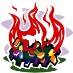 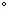 Changes: Physical or Chemical?Changes: Physical or Chemical?Make a list of physical and chemical changes named in the passage. See how many more you can think of, and list them as well.
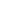 Changes: Physical or Chemical?Describe what a chemical change is.
Changes: Physical or Chemical?Describe what a physical change is.

Directions:  Fill in each blank with the word that best completes the reading comprehension.

     If you have studied atoms, you know that atoms are the building blocks of matter. Atoms are so small they cannot be seen with an ordinary microscope. Yet atoms make up everything in the universe. Atoms can combine with different atoms and make new substances. (1)  _______________________   can also break apart into (2)  _______________________   atoms. These changes are called chemical changes or reactions. Chemical reactions happen when atoms gain, lose, or share electrons. What about when water freezes into ice? Do you think that's a chemical change?
     When water freezes, it has changed states. You probably already know about the four states of matter. They are solid, liquid, gas, and plasma. Plasma is the fourth state of matter and is the most common state in the (3)  _______________________  . However, it is rarely found on Earth. Plasma occurs as ball lightning and in stars. Water is a common substance that everyone has seen in its three states of matter. Water in its solid state is called ice. Water in the(4)  _______________________   state is just called water. Water as a gas is called water vapor. We can easily cause water to change states by changing its temperature. Water will freeze at 32 degrees Fahrenheit (0 Celsius). However, no chemical change has occurred. The atoms have not combined or broken apart to make a different substance; it is still water or H2O. When we heat water to a temperature of 212 F. or 100 Celsius, it will change into a gas called water vapor. Changes in states of matter are just physical changes.
     Some more examples of physical changes are tearing paper into smaller pieces, sharpening your pencil, and stirring sugar into water. When you tear a piece of paper, it is still paper; it's just that the pieces are smaller. That is a physical change; a change you can easily see. When you sharpen your pencil, you have only caused a physical change. The sharpener has cut off some of the wood and maybe also some of the graphite, but the atoms of the wood and graphite have not changed chemically. You might think that the shavings you find inside the pencil sharpener are a new substance, but chemically they are not. They are still wood and graphite in smaller pieces than the original. When you stir sugar into water, you have only caused a physical change. The glass still contains water and sugar, but they have been mixed together. Is the sugar still there? Yes, you can taste it. This is only a physical change.
     Chemical changes are different because they cause a new substance to be formed, and they also either release energy or (5)  _______________________   it. Burning is a good example of a chemical change. When we burn wood, it releases energy in the form of heat and creates new substances: smoke and ash. Some signs of a chemical change are: smoking, change in color, change in temperature, bubbling, and fizzing. Have you ever mixed vinegar and baking soda together? If you have, you know that it bubbles! This is an example of a chemical change. The new substance that is formed is (6)  _______________________   dioxide gas which causes the bubbles. When iron rusts, that is a chemical change. The iron changes to an orangey-red color, a sure sign that a chemical change has happened. The iron reacts chemically with the oxygen in the air. The new(7)  _______________________   that is produced is rust. Chemical changes cannot easily be undone. When wood is burned, you cannot take the smoke and ash and change it back into wood. With physical changes however, you can "undo" the change. Water can be frozen into ice; the ice can be heated until it changes back into water and heated more until it changes into water vapor. Water vapor can (8)  _______________________   and become water again, as it does in the clouds when it rains.
     Physical changes account for our weather. The water cycle is water changing physically from one state to another, and it gives us rain, snow, sleet, and hail. Chemical changes are important to people, too, because chemical changes take place when we cook and eat our food. Chemical changes are used to produce the energy we need for heating our homes, running our (9)  _______________________   appliances, and driving our cars. Even breathing is a chemical reaction! Perhaps the most important chemical reaction of all is photosynthesis. Plants are able to produce their own food from the energy of the sun by a set of chemical reactions called photosynthesis. Without that, there would be no food for people. The process of photosynthesis also gives people oxygen to breathe. People depend on physical and chemical changes to live. Copyright © 2010 edHelperChanges: Physical or Chemical?Crack the code! Write the real word that each of the codes represent. Each letter in the real word has been changed to another letter. For example, a B in the code might really mean C. Once you figure out the code for one letter, the same code is used for all the words on this sheet.1    When atoms gain, lose, or share electrons
2    Four
3    True
4    False
5    Physical changes
6    All of the above
7    Change in shape
8    Photosynthesis
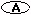 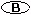 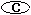 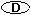      If you have studied atoms, you know that atoms are the building blocks of matter. Atoms are so small they cannot be seen with an ordinary microscope. Yet atoms make up everything in the universe. Atoms can combine with different atoms and make new substances. (1)  Substances   can also break apart into (2)  separate   atoms. These changes are called chemical changes or reactions. Chemical reactions happen when atoms gain, lose, or share electrons. What about when water freezes into ice? Do you think that's a chemical change?
     When water freezes, it has changed states. You probably already know about the four states of matter. They are solid, liquid, gas, and plasma. Plasma is the fourth state of matter and is the most common state in the(3)  universe  . However, it is rarely found on Earth. Plasma occurs as ball lightning and in stars. Water is a common substance that everyone has seen in its three states of matter. Water in its solid state is called ice. Water in the (4)  liquid   state is just called water. Water as a gas is called water vapor. We can easily cause water to change states by changing its temperature. Water will freeze at 32 degrees Fahrenheit (0 Celsius). However, no chemical change has occurred. The atoms have not combined or broken apart to make a different substance; it is still water or H2O. When we heat water to a temperature of 212 F. or 100 Celsius, it will change into a gas called water vapor. Changes in states of matter are just physical changes.
     Some more examples of physical changes are tearing paper into smaller pieces, sharpening your pencil, and stirring sugar into water. When you tear a piece of paper, it is still paper; it's just that the pieces are smaller. That is a physical change; a change you can easily see. When you sharpen your pencil, you have only caused a physical change. The sharpener has cut off some of the wood and maybe also some of the graphite, but the atoms of the wood and graphite have not changed chemically. You might think that the shavings you find inside the pencil sharpener are a new substance, but chemically they are not. They are still wood and graphite in smaller pieces than the original. When you stir sugar into water, you have only caused a physical change. The glass still contains water and sugar, but they have been mixed together. Is the sugar still there? Yes, you can taste it. This is only a physical change.
     Chemical changes are different because they cause a new substance to be formed, and they also either release energy or (5)  absorb   it. Burning is a good example of a chemical change. When we burn wood, it releases energy in the form of heat and creates new substances: smoke and ash. Some signs of a chemical change are: smoking, change in color, change in temperature, bubbling, and fizzing. Have you ever mixed vinegar and baking soda together? If you have, you know that it bubbles! This is an example of a chemical change. The new substance that is formed is (6)  carbon   dioxide gas which causes the bubbles. When iron rusts, that is a chemical change. The iron changes to an orangey-red color, a sure sign that a chemical change has happened. The iron reacts chemically with the oxygen in the air. The new (7)  substance   that is produced is rust. Chemical changes cannot easily be undone. When wood is burned, you cannot take the smoke and ash and change it back into wood. With physical changes however, you can "undo" the change. Water can be frozen into ice; the ice can be heated until it changes back into water and heated more until it changes into water vapor. Water vapor can (8)  condense   and become water again, as it does in the clouds when it rains.
     Physical changes account for our weather. The water cycle is water changing physically from one state to another, and it gives us rain, snow, sleet, and hail. Chemical changes are important to people, too, because chemical changes take place when we cook and eat our food. Chemical changes are used to produce the energy we need for heating our homes, running our (9)  electrical   appliances, and driving our cars. Even breathing is a chemical reaction! Perhaps the most important chemical reaction of all is photosynthesis. Plants are able to produce their own food from the energy of the sun by a set of chemical reactions called photosynthesis. Without that, there would be no food for people. The process of photosynthesis also gives people oxygen to breathe. People depend on physical and chemical changes to live.Answers to Reading Comprehension Questions

1    When atoms gain, lose, or share electrons
2    Four
3    True
4    False
5    Physical changes
6    All of the above
7    Change in shape
8    PhotosynthesisCrack the code! Write the real word that each of the codes represent. Each letter in the real word has been changed to another letter. For example, a B in the code might really mean C. Once you figure out the code for one letter, the same code is used for all the words on this sheet.Changes: Physical or Chemical? 
Name _____________________________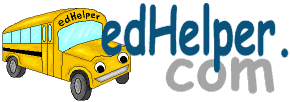 Date ___________________Name _____________________________Date ___________________Name _____________________________Date ___________________Name _____________________________Date ___________________Changes: Physical or Chemical? 
Name _____________________________Date ___________________Name _____________________________Date ___________________ 
(Key 1 - Answer ID # 0209782)Code:ABDEFJKNPQRTUWXYLetter:Changes: Physical or Chemical? - Answer KeyChanges: Physical or Chemical?
By Cindy GriggAnswer KeyAnswer Key 0209782
Key # 1Code:ABDEFJKNPQRTUWXYLetter:CPVRSNEDUBTQOILA